ESSALUD EVALUARÁ FIRMA DE CONVENIO DE INTERCAMBIO PRESTACIONAL CON EL MINSA PARA SANEAMIENTO DE TERRENO DE HOSPITAL DE APOYO DE CHEPÉNEsta mañana la congresista Gloria Montenegro se reunió con la Presidenta Ejecutiva de EsSalud, Sra. Fiorella Molinelli, para abordar la problemática de los asegurados en La Libertad, así como la demanda de profesionales de la salud y mejoras estructurales del Hospital Víctor Lazarte  Echegaray (EsSalud). Otro de los temas importantes de la agenda de trabajo fue darle soluciones al saneamiento físico legal del terreno donde está construido el Hospital de apoyo de Chepen, problemática que aqueja a la provincia por más de 30 años, cabe resaltar que en este nosocomio se atienden más de 100 mil personas.La presidenta de EsSalud se comprometió a evaluar el tema con el área legal,  además de dar una pronta solución con la firma de un convenio de intercambio prestacional entre el Ministerio de Salud y EsSalud, pensando en el bienestar de todos los liberteños.Al final de la reunión la Congresista manifestó su satisfacción de los resultados obtenidos “Veo muy positiva la salida que nos ha brindado la Presidenta de EsSalud, que demuestra su interés por el bienestar del paciente y asegurado, lo primordial es mejorar el servicio para esos 100 mil pacientes liberteños que acceden a ambos servicios”.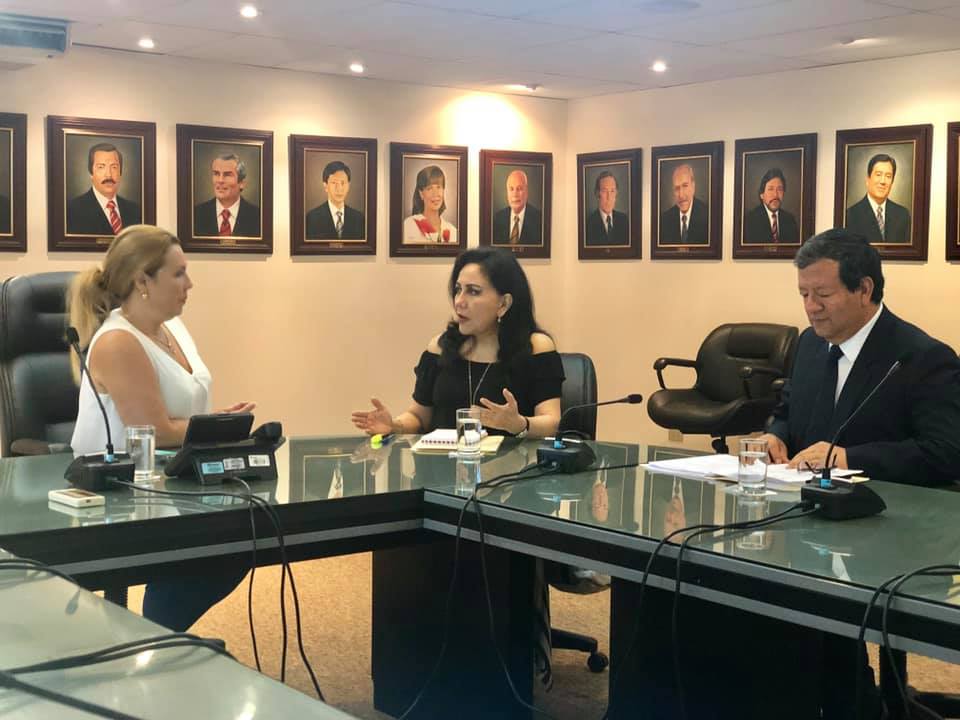 